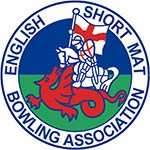       ENGLAND LADIES TRIALS DATES 2024/25           Saturday 27th April 2024 Solihull IBC                                    Sunday 26th May 2024 Oxford IBC ESMBA Registered members are invited to enter, as individuals, for the England Trials with a view to earning a place in the England Ladies Team.  Entrants are reminded that should they be successful, and get offered a place they will be committed to attend all of the England dates, at various venues around the country mentioned in the ESMBA diary for 2024/25 season.                                     Sunday Sept  8th   2024                                     Saturday/Sunday 12th/13th Oct 2024                                      Sunday 27th October 2024                                     Sunday 26th Jan  2025 Players may be nominated by their County or alternatively individuals may themselves complete this form and apply to take part. Places will only be given to those who have attended at either Trial date or who have shown to have extenuating circumstances if they cannot attend. Players will compete against each other, being observed and marked on their ability. The trials will be held under ESMBA Rules, and all players must be dressed in accordance with ESMBA playing guidelinesIf you wish to attend, can you please advise before the 17th  of April by email to lynn@esmba.co.uk, with the following information.Name ………………………………………………ESMBA No./County ……………………………………….Address…………………………………………………………Contact Telephone No……………………………………..……….  Email Address  …………….......................................... 